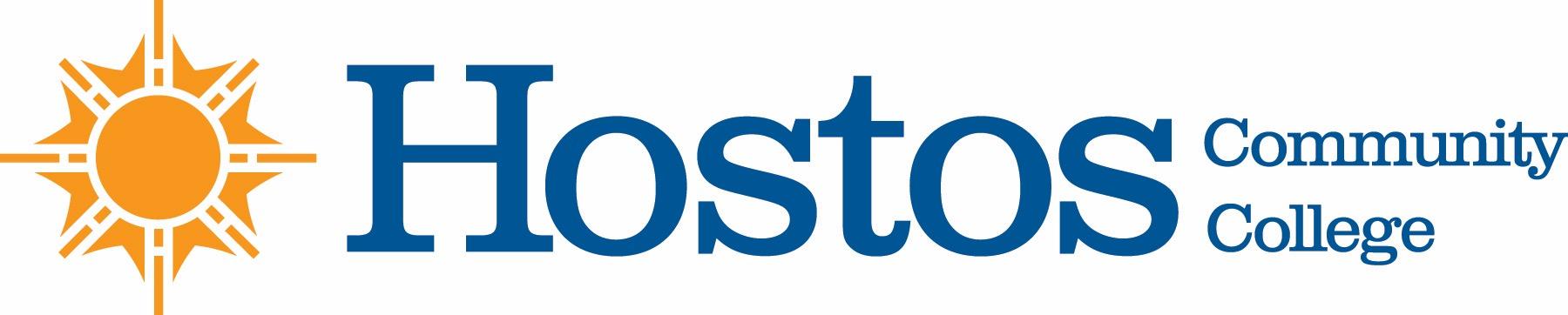 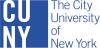 COLLEGE-WIDE CURRICULUM COMMITTEEYear End Report AY 2021-2022Curriculum Committee, Hostos Charter of Governance Section 10A. Membership: The membership of the Curriculum Committee shall be composed of one tenured or CCE representative from each Academic Department of the College, one (1) 13.3B HEO, and two (2) elected Student Senate representatives duly certified by the Vice President for Student Development and Enrollment Management. The representatives shall be elected by each Department from its Curriculum Committee, and their names submitted to the Committee on Committees for final approval.The Vice President for Academic Affairs or their designee and the Registrar shall serve as ex-officio members. B. Function: The Curriculum Committee shall have the following duties: To evaluate and recommend new courses in accordance with Board of Trustees guidelines. To evaluate and recommend any modifications of current courses in the curriculum, including credits, hours, titles, course descriptions, language of instruction, prerequisites, co-requisites, etc.To review and recommend approval of degree requirement and distribution requirements for existing Departments. To review and recommend approval of all Letters of Intent and final proposals for all degree and certificate programs. To review Letters of Warning and apprise the Senate.To recommend to the College Senate the creation of subcommittees as the need arises, to cover such areas as skills across the curriculum, program review, etc. To present to the College Senate, for its approval, any items voted upon and recommended by the committee. C. Charges of the College-Wide Curriculum Committee: To establish and maintain the standards and integrity of the College curricula. To review existing curricula periodically and recommend changes where appropriate. To encourage the development of new courses, concentrations, and programs consistent with the mission of the College by providing a College-wide forum for consideration of all new courses and program proposals. To review all curriculum proposals for their conformity to the College mission and objectives of the Department. To review and approve the final draft of the curricular offerings in the College Catalog. To preserve the institutional history of the Committee by yearly submitting the minutes, records, and reports to the College Archives housed in the Library.To make recommendations regarding all curriculum proposals, and to transmit all such recommendations to the Executive Committee of the College Senate and the College Senate at large. Chairs of the CommitteeSherese Mitchell, Education (Fall 2021 semester)Christine Hutchins, English (Spring 2022 semester)MembersDean Babette Audant, Provost’s Designee
Brian Carter, SGA Kathleen Doyle, Mathematics (on leave Spring 2022)
Nancy Genova, Behavioral and Social Sciences 
Sonya-Jo Hamilton, SGACarol Huie, Business (on leave Spring 2022)Christine Hutchins, English
Edward King, Allied Health SciencesKarin Lundberg, Language & CognitionSonia Maldonado, Education
Ana Ozuna, HumanitiesDavid Primak, RegistrarSilvia Reyes, Office of Academic Affairs, HEOOlga Steinberg, Natural Sciences
Elisabeth Tappeiner, Library (Record-Keeper for CWCC)Dates CWCC Met26 April 202212 April 202229 March 20221 March 202222 February 202216 November 20212 November 202119 October 20215 October 2021Actions Taken: Informational ItemsExperiential Learning Opportunity in Allied Health Clinical Practicum CoursesUpdate to CEWD Community Health Worker Certificate Program Agreement Community Health A.S. (aligning certificate program outcomes with HLT 103, 110, 124; applies earned certificate toward 9 credit hours of Hostos AS in Community Health)Board of Trustees Resolution on Policy for Use of Credit for Prior Learning (see link to BoT resolution)Actions Taken: Curricular Items (passed)Course Changes BLS 123 African-American Literature (revising course description and updating prerequisite to ENG 100 or higher)CJ 250 Criminal Justice Policy and Management (broadening prerequisites to either CJ 150 or Law 150)CSC 140 Introduction to Computer Science (updating prerequisite to ENG 100 and CUNY Proficiency Index)CSC 205 Discrete Mathematics (updating pre/corequisites to MAT 160 and ESL 86-88/91 or ENG 100 or higher)CSC 215 Modern Programming (updating pre/corequisites to MAT 210 and ESL 86-88/91 or ENG 100 or higher)CSC 275 Object Oriented Programming (updating pre/corequisites to CSC 215, and ESL 86-88/91 or ENG 100 or higher)CSC 300 Data Structure (updating pre/corequisites to CSC 205, CSC 215, and ESL 86-88/91 or ENG 100 or higher)CSC 375 Computer Networking (updating prerequisites to CSC 215 and ESL 86-88/91 or ENG 100 or higher)CSC 395 Web and Mobile App Development (updating prerequisites to CSC 215 and ESL 86-88/91 or ENG 100 or higher)EDU 101 Foundation of EducationEDU 104 Language Arts for Young ChildrenEDU 105 Social Studies for Young ChildrenEDU 107 Creative Art Activities for Young ChildrenEDU 109 Music and MovementEDU 111 Science and Mathematics for Young ChildrenEDU 113 Field Experience in Early Childhood Education IEDU 116 Child DevelopmentEDU 130 Teaching in the Multicultural/Multilingual ClassroomEDU 131 Language Arts in a Bilingual ClassroomEDU 132 Social Studies in a Bilingual ClassroomEDU 150 Introduction to Special EducationEDU 299 Independent Study in EducationENGR 20400 Electrical Circuits (updating to prerequisite PHY 210 and corequisite MAT 310)MAT 100 Introduction to College Mathematics (updating pre/corequisites to MA20 and ESL 86-88/91 or ENG 100 or higher)MAT 105 Mathematics for Allied Health Sciences (updating pre/corequisites to MA20 and ESL 86-88/91 or ENG 100 or higher)MAT 110 Number Theory (updating pre/corequisites to MAT 100 and ESL 86-88/91 or ENG 100 or higher)MAT 115 Quantitative Reasoning (updating pre/corequisites to MA20 and ESL 86-88/91 or ENG 100 or higher)MAT 120 Introduction to Probability and Statistics (updating pre/corequisites to MA20 and ESL 86-88/91 or ENG 100 or higher)MAT 130 Computer Literacy (updating pre/corequisites to ESL 86-88/91 or ENG 100 or higher)MAT 150 College Algebra with Trigonometric Functions (updating pre/corequisites to MA20 and for section in English ESL 86-88/91 or ENG 100 or higher; for section in Spanish SPA 117 or SPA 121)MAT 160 Precalculus (updating pre/corequisites to MAT 150 or placement and for section in English ESL 86-88/91 or ENG 100 or higher; for section in Spanish SPA 117 or SPA 121)MAT 210 Calculus I (updating pre/corequisites to MAT 160 or placement and ESL 86-88/91 or ENG 100 or higher)MAT 220 Calculus II (updating pre/corequisites to MAT 210 and ESL 86-88/91 or ENG 100 or higher)MAT 310 Calculus III (updating pre/corequisites to MAT 220 and ESL 86-88/91 or ENG 100 or higher)MAT 320 Linear Algebra with Vector Analysis (updating pre/corequisites to MAT 310 and ESL 86-88/91 or ENG 100 or higher)MAT 360 Ordinary Differential Equations (updating pre/corequisites to MAT 310 and ESL 86-88/91 or ENG 100 or higher)PED 201 Principles and Foundations of Physical Education, Exercise Science, and SportPED 202 Motor Learning (broadening prerequisites to PED 201, BIO 140 and BIO 141 or higher)POL 202 Comparative Politics (changing course number from POL 102 to POL 202 and updating prerequisites to ENG 100 or higher)Program Changes Black Studies A.A. Option (revising description)Community Health A.S. (revising description)Computer Science A.S. (adding CSC 300 as option for major)Liberal Arts A.A. (adding new options)Liberal Arts A.S. (adding SCI 299 as option for major)Physical Education Science Option (revising description)Physical Education Teacher Option (revising description)Pathways SubmissionsCOM 110 Fundamentals of Public SpeakingMAT 100SI Introduction to College Mathematics I (approved CUNY CC)PSY 142 Abnormal Psychology (pending CUNY CC)SOC 140 Race and Ethnicity (approved CUNY CC)New CoursesBLS 210 Black CinemaCMT 100 Construction Management ICMT 110 Engineering Graphics and Introduction to Autocad ICMT 140 Applied Computer Aided Design Autocad IICMT 150 Construction Management IICMT 160 Introduction to SurveyingCMT 200 Construction Management IIICMT 240 Fundamental of Construction MaterialsCMT 250 Fundamentals of Building SystemsCMT 260 Materials Properties and Testing LaboratoryCMT 270 Construction Quality and Safety ProceduresCSC 320 Computer AlgorithmsMAT 301 Probability and Mathematical Statistics IPED 203 Movement EducationSCI 299 Research Project in ScienceNew ProgramsLiberal Arts A.A. Aging and Health OptionPhysical Education A.S.Actions Taken: Curricular Items (tabled)Hostos statement on Credit for Prior Learning (CPL), description of Hostos Committee for implementation of Board of Trustee’s Resolution on Credit for Prior Learning (see link to BoT resolution, link to CUNY site, link to SPS site, link to Achieving the Dream PLA Handbook) -Item tabled with recommendation that Senate Executive Committee collaborate on subcommittee on Assessment of Prior LearningStudents have been regular, participating members of the CWCCCWCC Proposes that Senate Executive Committee and SenateCWCC recommends that Senate Executive Committee and Senate membership follow up on the tabled item on the Board of Trustees Policy on Credit for Prior Learning by creating a Senate subcommittee on Assessment of Prior Learning. Governance at Hostos will craft and approve policies for implementing the new policy, including: Assessing guidelines, composition, membership, and elections for OAA’s proposed Committee on Assessment of Prior Learning; integrating procedures for review of proposed and earned credits into relevant departmental curricular committees, CWCC, and Senate;standardizing and streamlining along with Credit for Prior Learning collehe procedures for review and approval of credit transfer agreements between Continuing Education certificate programs and departmental curricular committees, CWCC, and Senate;Establishing best practices for Credit for Prior Learning and noncredit to credit transfer agreements.